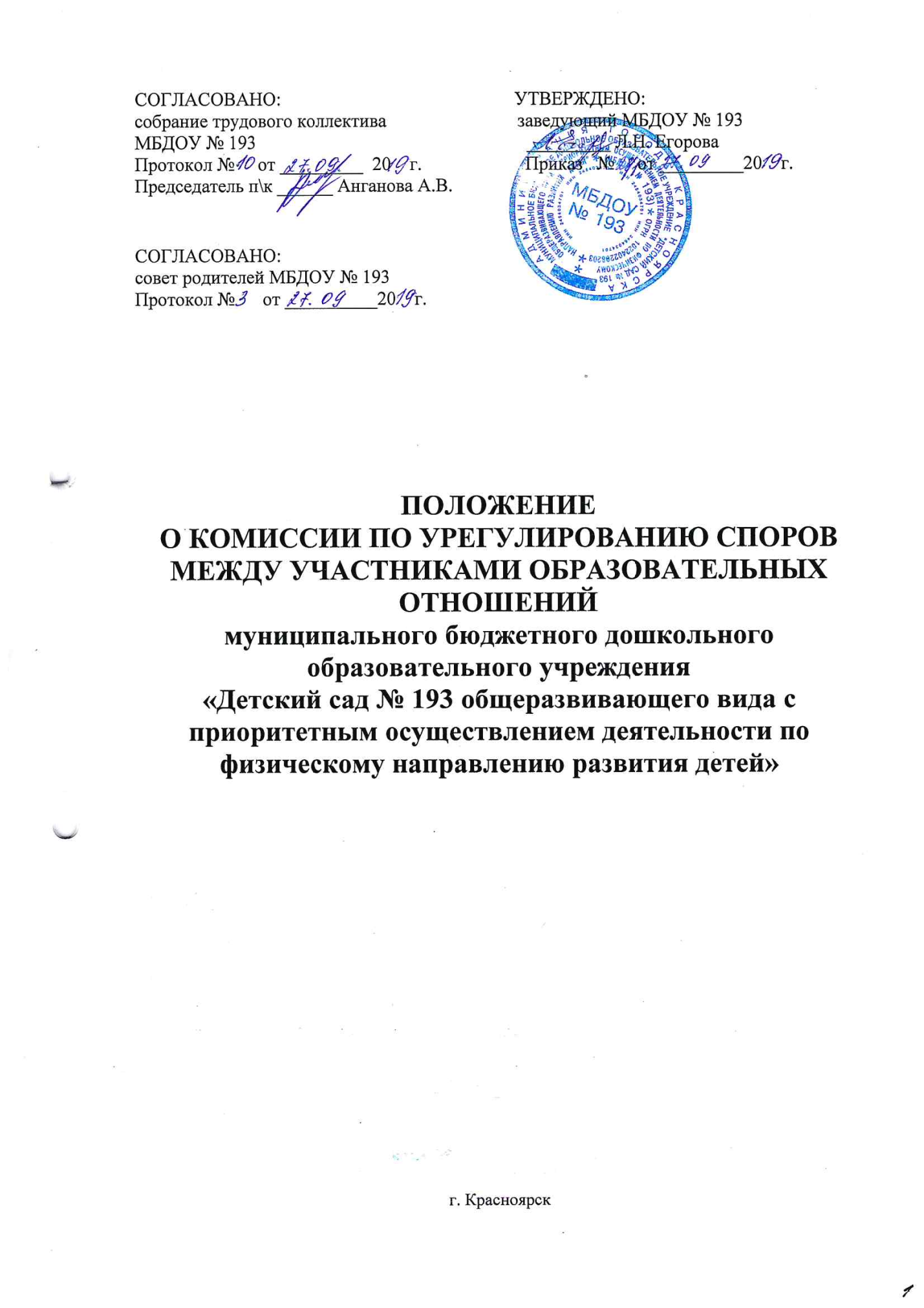 Общие положенияНастоящее Положение о комиссии по урегулированию споров между участниками образовательных отношений (далее – Положение) разработано на основе Федерального закона от 29.12.2012 № 273-ФЗ «Об образовании в Российской Федерации» (часть 4 статья 45) с целью регламентации порядка её создания, организации работы, принятия решений.Комиссия по урегулированию споров между участниками образовательных отношений (далее – комиссия) муниципального бюджетного дошкольного образовательного учреждения «Детский сад № 193 общеразвивающего вида с приоритетным осуществлением деятельности по физическому направлению развития детей» (далее – организация) создаётся в целях урегулирования разногласий между участниками образовательных отношений (воспитанников, родителей (законных представителей), педагогических работников и их представителей, организации (в лице администрации)) по вопросам реализации права на образование, в том числе в случаях:- возникновения конфликта интересов педагогического работника в порядке, определённом Приложением № 1 к настоящему Положению;- применения локальных нормативных актов;- обжалование решений о применении дисциплинарного взыскания.Порядок создания, организация работыи принятия решений КомиссиейКомиссия избирается на заседаниях Педагогического совета, открытым голосованием в количестве 3-х человек сроком на один календарный год.В состав Комиссии входят 1 представитель от родителей (законных представителей), 2 представителя от  работников.Председателя Комиссии выбирают из числа членов Комиссии большинством голосов путём открытого голосования в рамках проведения первого заседания Комиссии.Комиссия проводит заседания по мере необходимости, но не реже, чем 1 раз в год (пункт 2.3.) с целью перевыборов комиссии. Срок полномочия председателя - один год.Комиссия принимает заявления от педагогов, сотрудников, родителей (законных представителей) в письменной форме.Комиссия по поступившим заявлениям разрешает возникающие конфликты только на территории образовательной организации, только в полном составе и в определённое время (в течение 3-х дней с момента поступления заявления), заранее оповестив заявителя и ответчика.Решение Комиссии принимается большинством голосов и фиксируется в протоколе заседания Комиссии. Комиссия самостоятельно определяет сроки принятия решения в зависимости от времени, необходимого для детального рассмотрения конфликта, в том числе для изучения документов, сбора информации и проверки её достоверности.Председатель Комиссии подчиняется педагогическому совету, но в своих действиях независим, если это не противоречит Уставу МБДОУ, законодательству РФ.Председатель имеет право обратиться за помощью к заведующему для решения особо острых конфликтов.Председатель и члены Комиссии не имеют права разглашать информацию, поступающую к ним. Никто кроме членов Комиссии, не имеет доступа к информации. Заведующий лишь правдиво информирует по запросу.Комиссия несёт персональную ответственность за принятие решений.Решение Комиссии является обязательным для всех участников образовательных отношений в образовательной организации и подлежит исполнению в сроки, указанным решением.Решение Комиссии может быть обжаловано в установленном законодательством Российской Федерации порядке.Права членов КомиссииКомиссия имеет право:принимать к рассмотрению заявления любого участника образовательных отношений при несогласии с решением или действием руководителя, педагога, воспитателя, воспитанника;принимать решение по каждому спорному вопросу, относящемуся к её компетенции;запрашивать дополнительную информацию, материалы для проведения самостоятельного изучения вопроса;рекомендовать приостанавливать или отменять ранее принятое решение на основании проведённого изучения при согласии конфликтующих сторон;рекомендовать изменения в локальных актах организации с целью демократизации основ управления или расширения прав участников образовательных отношений.Обязанности членов КомиссииЧлены Комиссии обязаны:присутствовать на всех заседаниях Комиссии;принимать активное участие в рассмотрении поданных заявлений в устной или письменной форме;принимать решение по заявленному вопросу открытым голосованием (решение считается принятым, если за него проголосовало большинство членов Комиссии при присутствии её членов в полном составе);принимать своевременное решение, если не оговорены дополнительные сроки рассмотрения заявления;давать обоснованный ответ заявителю в устной или письменной форме в соответствии с пожеланием заявителя.ДокументацияДокументация Комиссии выделяется в отдельное делопроизводство.Заседания Комиссии оформляются протоколом.Утверждение состава Комиссии и назначение её председателя оформляются приказом заведующего.Протоколы заседаний Комиссии сдаются вместе с отчётом и хранятся три года.